                                                                                    Проєкт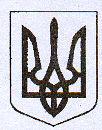 У К Р А Ї Н АЖовківська міська радаЛьвівського району Львівської областіВИКОНАВЧИЙ  КОМІТЕТРІШЕННЯвід ____________________ №	м. ЖовкваПро передачу у приватну власністьз державного житлового фондужитла Іваник Ірині Іванівні,Іваник Андріані Олегівні,Іваник Андрію Олеговичу,Іваник Маркіяну Олеговичу	Розглянувши заяву гр. Іваник Ірини Іванівни (місце реєстрації – вул. Воїнів УПА, буд. 15, кв. № 2, м. Жовква, Львівський р-н., Львівської обл.), на підставі Закону України «Про приватизацію державного житлового фонду», Постанови Кабінету Міністрів України «Про механізм впровадження Закону України «Про приватизацію житлового фонду», Закону України «Про забезпечення реалізації житлових прав мешканців гуртожитків», керуючись ст. 29 Закону України «Про місцеве самоврядування в Україні», виконавчий комітет Жовківської міської радиВ И Р І Ш И В:1. Передати у приватну власність громадянам Іваник Ірині Іванівні, Іваник Андріані Олегівні, Іваник Андрію Олеговичу, Іваник Маркіяну Олеговичу, сім’ї з 4-ох чоловік, квартиру з 1-ої кімнати, загальною площею – 26,3 кв. м., квартира № 2 в будинку № 15 за адресою: вул. Воїнів УПА, м. Жовква, відновна вартість квартири становить суму – 4,73 грн.Сума житлових чеків, яка підлягає видачі кожному мешканцю становить – 3,05 грн.2. Бюро приватизації КП «Червонограджитлокомунсервіс» оформити свідоцтво про право власності на житло. Міський голова				                                  Олег ВОЛЬСЬКИЙ